Weald CommunityPrimary School 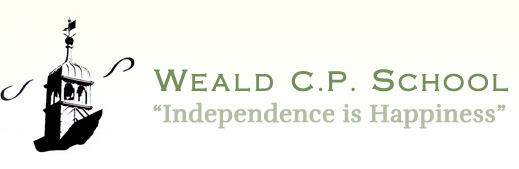  Mental Health PolicyContentsPupils1.1.  Introduction and statement 	1.2. Promoting positive mental health	1.3. Curriculum and staff responsiblities	1.4. Identification and causes for concern ……………………………………………………1.5. Levels of support 	1.6. Sources of external support	1.7. Working with parents and carers	Staff 2.1.  Introduction and statement 	2.2. Definitions and terminologies	2.3. Policy actions	2.4. Communications …………………………………………………………………………….2.5. Levels of support	2.6. Sources of external support	2.7. Monitoring arrangements	Pupils1.1. Introduction and statementAt Weald Community Primary School, we are committed to supporting the emotional health and well-being of our pupils. Our school ethos is one of care, respect and kindness, and we value the happiness, security and contribution of each individual member of our community.At our school, we know that everyone experiences life challenges that can make us vulnerable and we recognise that there are times when any of our pupils may need additional emotional support. We take the view that positive mental health is everybody’s business and that we all have a role to play.1.2. Promoting positive mental healthAt Weald we:help children to recognise, understand and express their emotions and feelings help children feel comfortable in sharing any concerns or worrieshelp children to form and maintain positive social relationshipspromote self-esteem and ensure children know that they countencourage children to be confident and ‘dare to be different’help children to develop emotional resilience and to manage setbackspromote and strengthen pupil voice through Pupil Forum opportunities, pupil interviews, pupil surveys etc.We promote a mentally healthy environment through:living out our school values and encouraging a sense of belongingdeveloping pupil leadership and opportunities to participate in decision-makingcelebrating academic and non-academic achievementsproviding pupils with opportunities to develop a sense of self-worth through taking responsibility for themselves and otherscreating opportunities to reflectaccess to appropriate support that meets children’s needsWe pursue our aims through:shared whole-school values and approachessupport for pupils going through difficulties, including bereavementspecialised, targeted approaches aimed at pupils with more complex or long-term difficulties, including attachment disorder1.3. Curriculum and staff responsibilitiesThe skills, knowledge and understanding needed by our pupils to keep themselves mentally healthy and safe are included as part of our Character Education curriculum, delivered via assembly, PSHE and Circle Time throughout the school.The specific content of lessons will be determined by the needs of the cohort we are teaching, but we will also use appropriate guidance to ensure that we teach mental health and emotional wellbeing issues in a safe and sensitive manner.All staff have a responsibility for promoting positive mental health to all children at Weald CPS. As a minimum, all staff will receive training about recognising and responding to mental health issues as part of their regular child protection training, in order to enable them to keep pupils safe.The MindEd learning portal provides free online training suitable for staff wishing to know more about a specific issues (https://www.minded.org.uk/).Training opportunities for staff who require more in-depth knowledge will be considered as part of our performance management process, and additional CPD will be supported throughout the year if it becomes necessary due to developing situations with one or more pupils.1.4. Identification and causes for concern If staff become aware of warning signs which may indicate that a pupil is experiencing difficulties with their mental health or emotional wellbeing, these should always be taken seriously and reported to the Designated Safeguarding Lead (DSL) or Senior Mental Health Lead. If there is a concern that a pupil is in danger of immediate harm, then the school’s Safeguarding policy and procedures must be followed. Our identification system involves a range of processes. We aim to identify pupils experiencing difficulties with their mental health as early as possible to prevent things becoming worse. We do this in different ways, including:Analysing behaviour, sanctions, exclusions, attendance and illnessPupil welfare/children of concern is an item on every staff meeting or briefing agendaStaff report concerns about individual children to the Designated Safeguarding Lead (DSL)Worry boxes for information gatheringPupil Progress meetingsParent information and health questionnaire on entry to the schoolGathering information from a previous school at transferParental meetingsEnabling children to raise concerns with any member of staffEnabling parents and carers to raise concerns with any member of staffWarning SignsThese might include (but are not exhaustive):Isolation from friends and family and becoming socially withdrawn Falling academic achievement / changes in learning behavioursTalking or joking about self-harm or suicideExpressing feelings of failure, uselessness or loss of hopeSecretive behaviourAn increase in lateness or absenteeismNot wanting to do PE or get changed for PEWearing long sleeves in hot weatherDrugs misuseFamily circumstancesRecent bereavementHealth indicatorsChanges in eating / sleeping habitsChanges in activity and moodPhysical signs/ indicators of harm that are repeated or appear non-accidentalRepeated physical pain or nausea with no evident causeStaff are aware that mental health needs such as anxiety might manifest themselves as non-compliant, disruptive or aggressive behaviour, which could include problems with attention or hyperactivity. This may be related to home problems, difficulties with learning, peer relationships or development.1.5. Levels of supportThe school will offer support through targeted approaches for individuals or groups of pupils depending on each individual case. These may include:  1.6.  Sources of external support Annafreud.org – service directory detailing agencies in the local area. Service detailing agencies in the local area. Website: www.annafreud.org CYMPHS NHS directed. Website: https://www.nelft.nhs.uk/services-kent-children-young-peoples-mental-health/Kooth Online support for children and adults. 24/7 access. Website: https://www.koothplc.comYoung MindsSpecific advice for parent/s carers/ educational professionals. Website: https://www.youngminds.org.ukAl-AnonSupporting families dealing with alcohol addiction. Website: https://www.al-anonuk.org.ukChildhood bereavement network The hub for supporting children and parents dealing with bereavement. Website: https://childhoodbereavementnetwork.org.uk1.7. Working with parents and carers At Weald CPS we value our relationship with our parents and carers greatly. If you have any concerns regarding difficulties with your child’s mental health, you should contact the class teacher or the SENCO/ Senior Mental Health Lead. In order to support parents and carers we will:Highlight sources of information and support about mental health and emotional wellbeing Share and allow parents/carers to access sources of further supportShare ideas about how parents/carers can support positive mental health in their childrenKeep parents informed about the mental health topics their children are learning about in PSHE Staff2.1. Introduction and statementAt Weald CP School, we recognise that mental health is as important as physical health and are aware of statistics which confirm that on average, one in four people will experience a mental health difficulty in the course of a given year and that such problems can cause real and lasting damage to an individual. We also recognise that the majority of people who experience mental health difficulties recover or learn to manage their symptoms, especially if they are supported early on.The purpose of this policy is to:Promote positive mental health and wellbeing by providing information and raising awareness of mental health issuesPrevent, so far as is practicable, those circumstances detrimental to positive mental health and wellbeingProvide an environment in which staff who have mental health difficulties receive suitable support and adjustments to their work (if required) to allow them to achieve their full potential2.2. Definitions and terminologiesThe term ‘mental health difficulties’ is one which encompasses a wide range of experiences which affect an individual's ability to cope with his/her life and/or work responsibilities. The difficulties can range from stress and anxiety through to serious mental health conditions diagnosed and treated by the health services. Although difficult to precisely define, it is important to avoid the use of negative terms with stigma attached, which may deter staff from accessing the support required.2.3. Policy actionsProvide employees with information and guidance on mental health issues to help raise awarenessDeliver fair treatment and non-judgmental support to any staff member experiencing a mental health issueProvide ways for staff to support their own mental wellbeing, for example through stress-buster activities and social eventsDeal with any conflict quickly and make sure the workplace is free from bullying, harassment, racism or discrimination, paying due regard to the Protected Characteristics of the Equality Act 2010Ensure good communication between senior leaders, managers, staff and teams Encourage staff to talk to a mental health first aider, occupational health or their GPTreat all matters relating to staff mental ill health in the strictest confidence and only share information with prior consent from the individual concerned2.4. CommunicationsAll staff will also be made aware of their own responsibilities in implementing the policy actions. This includes raising any issues or concerns and seeking help from a member of the Leadership Team, Occupational Health or a mental health first aider.A Staff Wellbeing Group will be established to lead on the promotion of positive mental health and wellbeing and to ensure the policy actions are implemented.Updates will be provided to staff through staff meetings.2.5. Levels of supportThe school will offer support through targeted approaches for individuals depending on each individual case. These may include:  2.6. Sources of external support Anxiety UKPhone: 03444 775 774 (Monday to Friday, 9.30am to 5.30pm) Website: www.anxietyuk.org.ukMindPhone: 0300 123 3393 (Monday to Friday, 9am to 6pm) Website: www.mind.org.ukSamaritansPhone: 116 123 (free 24-hour helpline) Website: www.samaritans.org.ukCruse Bereavement CarePhone: 0808 808 1677 (Monday to Friday, 9am to 5pm) Website: www.cruse.org.ukRelateThe UK's largest provider of relationship support. Website: www.relate.org.uk2.7. Monitoring arrangementsThis policy will be reviewed by Holly Hutchins (SENCO and Senior Mental Health Lead) and approved by David Pyle (HT) every year. The Mental Health Link Governor is Sally Brown,At every review, the policy will be shared with the governing body. Tier 0 : Universal level supportTier 1 : Universal level supportTier 1 : Universal level supportTier 2: Targeted supportTier 3 : Personalised supportWhat does this mean? What does this mean? What does this mean? What does this mean? What does this mean? Pastoral and response to general concernsLow level incidences and concernsLow level incidences and concernsPlanned interventions in school to address mental health concernsProfessional referral for high level mental health concernsWho is responsible?Who is responsible?Who is responsible?Who is responsible?Who is responsible?All staffAll staffAll staff (most notably SENCO)All staff (most notably SENCO)HT, SENCO/ Senior MH Lead, DSLHolly.hutchins@weald.kent.sch.ukWhat does this look like at Weald CPS?What does this look like at Weald CPS?What does this look like at Weald CPS?What does this look like at Weald CPS?What does this look like at Weald CPS?Positive reinforcement and praise.Reward systems – house points.Celebration assembly.PSHE assemblies.Growth mindset/ character qualities display boards. PSHE tasks.Buddy system.Wellbeing officers – Year 6.Structured class routines.Opportunities to share worries/ concerns.Home contact book. Circle time. All of the support in Tier 0 plus -Arranged time to speak to key adults. Differentiated tasks accompanied by increased adult support. Incredible 5-point scale. All of the support in Tier 0 & 1 plus - Interventions available: Lego therapy. Emotional literacy.Social stories.Drawing and Talking. There’s a volcano in my tummy. All of the support in Tier 0 & 1 plus - Interventions available: Lego therapy. Emotional literacy.Social stories.Drawing and Talking. There’s a volcano in my tummy. All of the support in Tiers 0-2 plus -Risk assessment. Increased mentoring, 1:1.Family support. Front door access:Referral to engage Early Help and other local professionals, including Kent social services if necessary. Outside agencies:Annafreud.orgCYPMHSKoothYoung MindsAl-AnonChildhood bereavement networkTier 0 : Universal level supportTier 1 : Universal level supportTier 1 : Universal level supportTier 2: Targeted supportTier 3 : Personalised supportWhat does this mean? What does this mean? What does this mean? What does this mean? What does this mean? General, everyday concernsLow level incidences and concernsLow level incidences and concernsPlanned support to address mental health concernsProfessional referral for high level mental health concernsWho is responsible?Who is responsible?Who is responsible?Who is responsible?Who is responsible?All staffAll staff(most notably line manager)Line manager & HTLine manager & HTHT & GovernorsWhat does this look like at Weald CPS?What does this look like at Weald CPS?What does this look like at Weald CPS?What does this look like at Weald CPS?What does this look like at Weald CPS?Regular staff meetings with adequate time to discuss concerns or worries, either on a professional or personal level.  Staff room available as a safe-space to communicate with colleagues. Members of LT in school daily to approach if needed. Supportive and mutually respective environment.CPD around mental health. All of the support in Tier 0 plus –Check-ins with line manager. Performance management. All of the support in Tier 0 & 1 plus – Planned, dedicated time with line manager. Occupational health referral:Suggested reasonable adjustments to working arrangements – for example, timetables, hours. All of the support in Tier 0 & 1 plus – Planned, dedicated time with line manager. Occupational health referral:Suggested reasonable adjustments to working arrangements – for example, timetables, hours. All of the support in Tiers 0-2 plus -Risk assessment, if necessary. Outside agencies:Annafreud.orgAnxiety UKMindSamaritansCruse Bereavement CareRelateApproved by:David PyleDate:  1st March 2022 Last reviewed on:18.03.22 by FGB 18.03.22 by FGB Next review due by:September 2023September 2023